Lowcountry Language Academy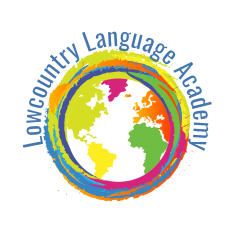 www.Lowcountrylanguage.com843.442.5683681 McCants  Dr, Mt Pleasant, SC 29464(Located at Coastal Christian Preparatory School)Spanish Immersion Tuition and Fee Schedule 2018-2019"Explore the language and culture, with hands-on learning in Science, Math, Engineer, Art and Literacy"*Tuition do not include the snackREGISTRATION FEES: An annual registration fee is required of each student at the time of enrollment. This fee ensures the child’s spot in the program and is not applied to tuition or other classroom fees. This fee is non-refundable and is paid annually upon reenrollment for the following school year. Tuition paid in full prior to August 5, 2018, will be discounted 2%.  In order to reserve your child’s spot at Lowcountry Language Academy, registration must be paid in full.  MONTHLY TUITION AND LATE FEES Tuition is paid monthly, from August through May, for attendance August through May. Each monthly payment is due in full by the 1st day of each month, and is considered late as of the 2nd day of the month. We do allow a grace period until the 10th of the month (not applicable in August); however, any payments received after the 10th will incur a late payment fee of $15.00. Please note that late payment fees will be incurred, even if the 10th falls on a weekend, holiday, or a day your child is not normally scheduled to attend. If tuition remains unpaid beyond the 20th of the month, the child’s space in the program may be forfeited. A financial statement will be emailed to each family approximately 1 week prior to the 1st of each month, to remind you of your balance. Tuition is the same each month, regardless of the actual number of days of attendance. If you or your child is sick or you are out of town when tuition is due, please make arrangements to pay ahead of time, send your payment with a friend, or mail it to us. Please note that mailed payments are considered paid on the day they are actually received, NOT the day they are postmarked. We cannot be responsible for postal service delays. Monthly tuition is the same each month; holidays and other closings are figured into the cost of tuition and averaged out over the course of the year so that tuition is the same each month, August through May. Adjustments are not generally made for occasional days missed due to inclement weather,Tuition Payment made payable to Lowcountry Language is due the first day of the month. You can send it by mail or bring it to school on or the first day of the month. Lowcountry Language Academy681 McCants DriveMount Pleasant, SC 29464CTuition Schedule (check choice)Payment Plan OptionsOption 1: annual payment plan (lump-sum tuition payment)Due August 1, 2016: 100% of Tuition ______Option 2: 50/50 payment plan (tuition in two installments)Due August1, 2016:   50% of Tuition ______Due December 1, 2016: 50% of TuitionOption 3: ten-month payment plan ________The ten-month payment plan begins in August 2018 and continues through May 2019.payments are due the 1st of each monthTuition is non-refundable and no refund or cancelation will be made by the School for absence or withdrawal. We agree to the Lowcountry Language Academy 2018-2019 tuition and late fee policies. Child (en)'s name_____________________________________________________________________________________________Parent (or guardian) __________________________________________________________________________________________Signature __________________________________________________________ Date_____________________________________Spanish Immersion Preschool Tuition and Fee Schedule 2018 - 2019Spanish Immersion Preschool Tuition and Fee Schedule 2018 - 2019Spanish Immersion Preschool Tuition and Fee Schedule 2018 - 2019Spanish Immersion Preschool Tuition and Fee Schedule 2018 - 2019Spanish Immersion Preschool Tuition and Fee Schedule 2018 - 2019Spanish Immersion Preschool Tuition and Fee Schedule 2018 - 2019Spanish Immersion Preschool Tuition and Fee Schedule 2018 - 2019Spanish Immersion Preschool Tuition and Fee Schedule 2018 - 2019Spanish Immersion Preschool Tuition and Fee Schedule 2018 - 2019Spanish Immersion Preschool Tuition and Fee Schedule 2018 - 2019Spanish Immersion Preschool Tuition and Fee Schedule 2018 - 2019Spanish Immersion Preschool Tuition and Fee Schedule 2018 - 2019Spanish Immersion Preschool Tuition and Fee Schedule 2018 - 2019Spanish Immersion Preschool Tuition and Fee Schedule 2018 - 2019Spanish Immersion Preschool Tuition and Fee Schedule 2018 - 2019Spanish Immersion Preschool Tuition and Fee Schedule 2018 - 2019Program DayTime*Annual*Semester  *10 Month Tuition Plan August 1st to May 1st Monthly  Healthy Snack  Free GMOOne time a year  registration and supply fee due upon registration3 to 5 year oldOne day a week9:00 am - 12:00 pm$1,200.00$600.00$120.00$5.00$120.003 to 5 year oldTwo days a week9:00 am - 12:00 pm$2,200.00$1,100.00$220.00$8.00$150.003 to 5 year oldThree days a week9:00 am - 12:00 pm$3,200.00$1,600.00$320.00$10.00$175.003 to 5 year oldFour  days a week9:00 am - 12:00 pm$4,200.00$2,100.00$420.00$13.00$200.003 to 5 years oldFive days a week9:00 am - 12:00 pm$5200.00$2600.00$520.00$20.00$225.00